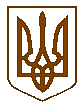 УКРАЇНАБілокриницька   сільська   радаРівненського   району    Рівненської    області(сорок дев’ята позачергова сесія сьомого скликання)       рішення  05  вересня  2019 року                                                                                         № 1025                                                                       Про надання матеріальної допомоги	Розглянувши  заяви громадян та  провівши обстеження матеріально-побутових умов, керуючись ст. 34 Закону України «Про місцеве самоврядування в Україні», сесія Білокриницької сільської радиВ И Р І Ш И ЛА :1. Виділити    матеріальну  допомогу до Дня святкування 450-ї річниці заснування села Глинки Білокриницької сільської ради:1. Іванощук Івану Степановичу – 800грн.;2. Калюжній Олені Іванівні – 1000грн.;3.Єндрушак Олені Володимирівні – 800грн.;4. Радзивіловій Наталії Миколаївні – 800грн.;5.Скорблюк Юлії Вікторівні – 800грн.;6.Борсук Любов Володимирівні – 800грн.;7.Ковальчук Ірині Олексіївні – 800грн.;8. Джурі Марії Іванівні – 800грн.;9. Войтович Людмилі Євгеніївні – 800грн.;10.Рудич Тетяні Петрівні – 800грн.;11. Подганюк Людмилі Вячеславівні – 800грн.;12. Кристинській Світлані Олександрівні – 800грн.;13. Ткачук Інні Костянтинівні – 800грн.;14. Місюрі Любов Іванівні – 1000грн.;15. Семенюк Марії Петрівні – 800грн.;16. Подганюку Петру Володимировичу – 800грн.;17. Нікітюк Ользі Вікторівні – 800грн.Сільський голова                                                                      Тетяна ГОНЧАРУКПленарне засідання сорок дев»ятої чергової сесіїБілокриницької сільської ради сьомого скликання05  вересня  2019 року
ВІДОМІСТЬдля поіменного голосування з питання:«Про надання матеріальної допомоги»Голосували:    «за» - 	12	                          «проти» - 	0	                          «утримався» - 	0	                          «не голосував» - 	0	Голова комісії                                                                      ____________________Секретар комісії                                                                   ____________________Член комісії                                                                          ____________________№з/пПрізвище, ім’я, по батьковіЗаПротиУтри-мавсяНе приймав участь в голосуванні1.Гончарук Тетяна Володимирівназа2.Галябар Роман Олександровичза3.Власюк Світлана Андріївназа4.Данилюк Наталія Василівназа5.Семенюк Марія Петрівнавідсутня 6.Дем'янчук Віталій Григоровичза7.Зданевич Оксана Данилівнавідсутня8.Кисіль Тетяна Михайлівназа9.Панчук Ярослав Петровичвідсутній 10.Ящук Оксана Костянтинівназа11.Целюк Тетяна Лонгінівнавідсутня12.Плетьонка Андрій Васильовичза13.Вовчик Юрій Анатолійовичвідсутній 14.Дубіч Анатолі Миколайовичвідсутній15.Захожа Інна Анатоліївназа16.Морозюк Оксана Дмитрівназа17.Денисюк Іван Миколайовичвідсутній 18.Кравченко Алла Дмитрівнавідсутня19.Люльчик Валерій Федоровичза20.Клименко Тарас Володимировичвідсутній21.Ляшецька Надія Миколаївнавідсутня22.Ящук Олена Адамівназа Всього:Всього:12